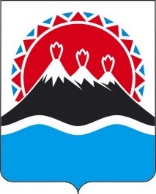 РЕГИОНАЛЬНАЯ СЛУЖБАПО ТАРИФАМ И ЦЕНАМ КАМЧАТСКОГО КРАЯПОСТАНОВЛЕНИЕВ соответствии с Федеральным законом от 27.07.2010 № 190-ФЗ 
«О теплоснабжении», постановлением Правительства Российской Федерации от 22.10.2012 № 1075 «О ценообразовании в сфере теплоснабжения, приказами ФСТ России от 13.06.2013 № 760-э «Об утверждении Методических указаний по расчету регулируемых цен (тарифов) в сфере теплоснабжения», от 07.06.2013 № 163 «Об утверждении Регламента открытия дел об установлении регулируемых цен (тарифов) и отмене регулирования тарифов в сфере теплоснабжения», Законом Камчатского края от 29.11.2022 № 155 «О краевом бюджете на 2023 год и на плановый период 2024 и 2025 годов», постановлением Правительства Камчатского края от 07.04.2023 № 204-П «Об утверждении Положения о Региональной службе по тарифам и ценам Камчатского края», протоколом Правления Региональной службы по тарифам и ценам Камчатского края от ХХ.ХХ.2023 № ХХХ, на основании заявления заявления АО «ОССОРА» от 21.04.2023 № 720.ПОСТАНОВЛЯЮ:1.	Дополнить постановление Региональной службы по тарифам и ценам Камчатского края от ХХ.12.2023 № ХХ «Об установлении тарифов в сфере теплоснабжения АО «ОССОРА» на территории сельского поселения «поселок Оссора» и сельского поселения «село Карага» Карагинского муниципального района, на 2024-2028 годы», приложениями 5 – 9 согласно приложениям 1 – 5 к настоящему постановлению.2. Настоящее постановление вступает в силу после дня его официального опубликования.Приложение 1к постановлению Региональной службы по тарифам и ценам Камчатского краяот ХХ.ХХ.2023 № ХХПриложение № 5к постановлению Региональной службыпо тарифам и ценам Камчатского краяот ХХ.ХХ.202023 № ХХЛьготные тарифы на тепловую энергию, поставляемую АО «ОССОРА» на нужды отопления и горячего водоснабжения населению и исполнителям коммунальных услуг для населения сельского поселения «поселок Оссора» и сельском поселении «село Карага» Карагинского муниципального района, на 2024-2028 годы*Выделяется в целях реализации пункта 6 статьи 168 Налогового кодекса Российской Федерации (часть вторая)<*>  значение льготного тарифа на тепловую энергию для населения и исполнителям коммунальных услуг для населения на период 2020,2021,2022 и 2023 годы устанавливается при ежегодной корректировке тарифов с учетом утвержденных индексов изменения размера вносимой гражданами платы за коммунальные услуги в среднем по субъектам Российской Федерации и предельно допустимых отклонений по отдельным муниципальным образованиям от величины указанных индексов по субъектам Российской Федерации в соответствии с Основами формирования индексов изменения размера платы граждан за коммунальные услуги в Российской Федерации, утвержденными постановлением Правительства Российской Федерации от 30 апреля 2014 г. № 400 «О формировании индексов изменения размера платы граждан за коммунальные услуги в Российской Федерации».Приложение 2к постановлению Региональной службы по тарифам и ценам Камчатского краяот ХХ.ХХ.2023 № ХХПриложение 6к постановлению Региональной службы по тарифам и ценам Камчатского краяот ХХ.12.2023 № ХХТарифы на теплоноситель, поставляемый АО «ОССОРА» потребителям сельского поселения «поселок Оссора» Карагинского муниципального района, на 2024 - 2028 годы<*>  значения льготных тарифов на тепловую энергию для населения и исполнителям коммунальных услуг для населения на период 2020, 2021, 2022 и 2023 устанавливаются при ежегодной корректировке тарифов экономически обоснованных с учетом утвержденных индексов изменения размера вносимой гражданами платы за коммунальные услуги в среднем по субъектам Российской Федерации и предельно допустимых отклонений по отдельным муниципальным образованиям от величины указанных индексов по субъектам Российской Федерации в соответствии с Основами формирования индексов изменения размера платы граждан за коммунальные услуги в Российской Федерации, утвержденными постановлением Правительства Российской Федерации от 30 апреля 2014 г. № 400 «О формировании индексов изменения размера платы граждан за коммунальные услуги в Российской Федерации».* Выделяется в целях реализации пункта 6 статьи 168 Налогового кодекса Российской Федерации (часть вторая)                                                                                                                              Приложение 3к постановлению Региональной службыпо тарифам и ценам Камчатского краяот ХХ.ХХ.2023 № ХХПриложение № 7к постановлению Региональной службыпо тарифам и ценам Камчатского краяот ХХ.12.2023 № ХХТарифы на теплоноситель, поставляемый АО «ОССОРА» потребителям сельского поселения «село Карага»  Карагинского муниципального района, на 2024 - 2028 годы<*>  значения льготных тарифов на тепловую энергию для населения и исполнителям коммунальных услуг для населения на период 2020, 2021, 2022 и 2023 годы устанавливаются при ежегодной корректировке тарифов экономически обоснованных с учетом утвержденных индексов изменения размера вносимой гражданами платы за коммунальные услуги в среднем по субъектам Российской Федерации и предельно допустимых отклонений по отдельным муниципальным образованиям от величины указанных индексов по субъектам Российской Федерации в соответствии с Основами формирования индексов изменения размера платы граждан за коммунальные услуги в Российской Федерации, утвержденными постановлением Правительства Российской Федерации от 30 апреля 2014 г. № 400 «О формировании индексов изменения размера платы граждан за коммунальные услуги в Российской Федерации».* Выделяется в целях реализации пункта 6 статьи 168 Налогового кодекса Российской Федерации (часть вторая)                                                                                                                              Приложение 3к постановлению Региональной службыпо тарифам и ценам Камчатского краяот ХХ.ХХ.2023 № ХХПриложение № 8к постановлению Региональной службыпо тарифам и ценам Камчатского краяот ХХ.12.2023 № ХХТарифы на горячую воду в открытой системе теплоснабжения (горячего водоснабжение), поставляемую АО «ОССОРА» потребителям сельского поселения «поселок Оссора» Карагинского муниципального района, на 2024 - 2028 годы<*> значение компонентов на теплоноситель и тепловую энергию для населения и исполнителям коммунальных услуг для населения на период 2020, 2021, 2022 и 2023 годы устанавливается при ежегодной корректировке тарифов с учетом утвержденных индексов изменения размера вносимой гражданами платы за коммунальные услуги в среднем по субъектам Российской Федерации и предельно допустимых отклонений по отдельным муниципальным образованиям от величины указанных индексов по субъектам Российской Федерации в соответствии с Основами формирования индексов изменения размера платы граждан за коммунальные услуги в Российской Федерации, утвержденными постановлением Правительства Российской Федерации от 30 апреля 2014 г. № 400 «О формировании индексов изменения размера платы граждан за коммунальные услуги в Российской Федерации».* Выделяется в целях реализации пункта 6 статьи 168 Налогового кодекса Российской
Федерации (часть вторая)Примечание: Приказом Министерства жилищно-коммунального хозяйства и энергетики Камчатского края от 16.11.2015 № 554 «Об утверждении нормативов расхода тепловой энергии, используемой на подогрев холодной воды для предоставления коммунальной услуги по горячему водоснабжению в муниципальных образованиях, расположенных в границах Карагинского муниципального района Камчатского края» утвержден норматив расхода тепловой энергии, используемой на подогрев холодной воды для предоставления коммунальной услуги по горячему водоснабжению «АО «Оссора» потребителям ГП «поселок Оссора» и СП «село Карага» Карагинского муниципального района. В соответствии с пунктом 42 Правил предоставления коммунальных услуг собственникам и пользователям помещений в многоквартирных домах и жилых домов, утвержденных постановлением Правительства Российской Федерации от 06.05.2011 №354, расчетная величина тарифа на горячую воду в открытой системе теплоснабжения (горячее водоснабжение) населению и исполнителям коммунальных услуг для населения с учетом вида благоустройства составляет:Приложение 3к постановлению Региональной службыпо тарифам и ценам Камчатского краяот ХХ.ХХ.2023 № ХХПриложение № 9к постановлению Региональной службыпо тарифам и ценам Камчатского краяот ХХ.12.2023 № ХХТарифы на горячую воду в открытой системе теплоснабжения (горячего водоснабжение), поставляемую АО «ОССОРА» потребителям сельскогопоселения «село Карага» Карагинского муниципального района, на 2024 - 2028 годы<*> значение компонентов на теплоноситель и тепловую энергию для населения и исполнителям коммунальных услуг для населения на период 2020, 2021, 2022 и 2023 годы устанавливается при ежегодной корректировке тарифов с учетом утвержденных индексов изменения размера вносимой гражданами платы за коммунальные услуги в среднем по субъектам Российской Федерации и предельно допустимых отклонений по отдельным муниципальным образованиям от величины указанных индексов по субъектам Российской Федерации в соответствии с Основами формирования индексов изменения размера платы граждан за коммунальные услуги в Российской Федерации, утвержденными постановлением Правительства Российской Федерации от 30 апреля 2014 г. № 400 «О формировании индексов изменения размера платы граждан за коммунальные услуги в Российской Федерации».* Выделяется в целях реализации пункта 6 статьи 168 Налогового кодекса Российской
Федерации (часть вторая)Примечание: Приказом Министерства жилищно-коммунального хозяйства и энергетики Камчатского края от 16.11.2015 № 554 «Об утверждении нормативов расхода тепловой энергии, используемой на подогрев холодной воды для предоставления коммунальной услуги по горячему водоснабжению в муниципальных образованиях, расположенных в границах Карагинского муниципального района Камчатского края» утвержден норматив расхода тепловой энергии, используемой на подогрев холодной воды для предоставления коммунальной услуги по горячему водоснабжению «АО «Оссора» потребителям ГП «поселок Оссора» и СП «село Карага» Карагинского муниципального района. В соответствии с пунктом 42 Правил предоставления коммунальных услуг собственникам и пользователям помещений в многоквартирных домах и жилых домов, утвержденных постановлением Правительства Российской Федерации от 06.05.2011 №354, расчетная величина тарифа на горячую воду в открытой системе теплоснабжения (горячее водоснабжение) населению и исполнителям коммунальных услуг для населения с учетом вида благоустройства  составляет:[Дата регистрации] № [Номер документа]г. Петропавловск-КамчатскийО внесении изменений в постановление Региональной службы по тарифам и ценам Камчатского края от ХХ.12.2023 № ХХ «Об установлении тарифов в сфере теплоснабжения АО «ОССОРА» на территории сельского поселения «поселок Оссора» и сельского поселения «село Карага» Карагинского муниципального района, на 2024-2028 годы»Руководитель[горизонтальный штамп подписи 1]М.В. Лопатникова№ п/пНаименование регулируемой организацииВид тарифаВид тарифаГодВодаОтборный пар давлениемОтборный пар давлениемОтборный пар давлениемОтборный пар давлениемОтборный пар давлениемОтборный пар давлениемОтборный пар давлениемОтборный пар давлениемОтборный пар давлениемОтборный пар давлениемОстрый и редуцированный парОстрый и редуцированный парОстрый и редуцированный пар№ п/пНаименование регулируемой организацииВид тарифаВид тарифаГодВодаот 1,2 до 2,5 кг/см2от 2,5 до 7,0 кг/см2от 2,5 до 7,0 кг/см2от 2,5 до 7,0 кг/см2от 7,0 до 13,0 кг/см2от 7,0 до 13,0 кг/см2от 7,0 до 13,0 кг/см2свыше 13,0 кг/см2свыше 13,0 кг/см2свыше 13,0 кг/см2Острый и редуцированный парОстрый и редуцированный парОстрый и редуцированный пар1.Для потребителей, в случае отсутствия дифференциации тарифов по схеме подключенияДля потребителей, в случае отсутствия дифференциации тарифов по схеме подключенияДля потребителей, в случае отсутствия дифференциации тарифов по схеме подключенияДля потребителей, в случае отсутствия дифференциации тарифов по схеме подключенияДля потребителей, в случае отсутствия дифференциации тарифов по схеме подключенияДля потребителей, в случае отсутствия дифференциации тарифов по схеме подключенияДля потребителей, в случае отсутствия дифференциации тарифов по схеме подключенияДля потребителей, в случае отсутствия дифференциации тарифов по схеме подключенияДля потребителей, в случае отсутствия дифференциации тарифов по схеме подключенияДля потребителей, в случае отсутствия дифференциации тарифов по схеме подключенияДля потребителей, в случае отсутствия дифференциации тарифов по схеме подключенияДля потребителей, в случае отсутствия дифференциации тарифов по схеме подключенияДля потребителей, в случае отсутствия дифференциации тарифов по схеме подключенияДля потребителей, в случае отсутствия дифференциации тарифов по схеме подключенияДля потребителей, в случае отсутствия дифференциации тарифов по схеме подключенияДля потребителей, в случае отсутствия дифференциации тарифов по схеме подключенияДля потребителей, в случае отсутствия дифференциации тарифов по схеме подключенияДля потребителей, в случае отсутствия дифференциации тарифов по схеме подключенияодноставочный руб./Гкалодноставочный руб./ГкалдвухставочныйдвухставочныйХХХХХХХХХХХХХХХставка за тепловую энергию, руб./Гкалставка за тепловую энергию, руб./Гкалставка за содержание тепловой мощности, тыс.руб./Гкал/ч в мес.ставка за содержание тепловой мощности, тыс.руб./Гкал/ч в мес.Население (тарифы указываются с учетом НДС)*Население (тарифы указываются с учетом НДС)*Население (тарифы указываются с учетом НДС)*Население (тарифы указываются с учетом НДС)*Население (тарифы указываются с учетом НДС)*Население (тарифы указываются с учетом НДС)*Население (тарифы указываются с учетом НДС)*Население (тарифы указываются с учетом НДС)*Население (тарифы указываются с учетом НДС)*Население (тарифы указываются с учетом НДС)*Население (тарифы указываются с учетом НДС)*Население (тарифы указываются с учетом НДС)*Население (тарифы указываются с учетом НДС)*Население (тарифы указываются с учетом НДС)*Население (тарифы указываются с учетом НДС)*Население (тарифы указываются с учетом НДС)*АО «ОССОРА»одноставочный руб./Гкалодноставочный руб./Гкал2024АО «ОССОРА»одноставочный руб./Гкалодноставочный руб./Гкал01.01.2024 -30.06.20241 830,51АО «ОССОРА»одноставочный руб./Гкалодноставочный руб./Гкал01.07.2019 -31.12.20191 877,00АО «ОССОРА»одноставочный руб./Гкалодноставочный руб./Гкал2025АО «ОССОРА»одноставочный руб./Гкалодноставочный руб./Гкал01.01.2025 -30.06.2025<*>АО «ОССОРА»одноставочный руб./Гкалодноставочный руб./Гкал01.07.2025 -  31.12.2025<*>АО «ОССОРА»одноставочный руб./Гкалодноставочный руб./Гкал2026АО «ОССОРА»одноставочный руб./Гкалодноставочный руб./Гкал01.01.2026 -30.06.2026<*>АО «ОССОРА»одноставочный руб./Гкалодноставочный руб./Гкал01.07.2026 -  31.12.2026<*>АО «ОССОРА»одноставочный руб./Гкалодноставочный руб./Гкал2027АО «ОССОРА»одноставочный руб./Гкалодноставочный руб./Гкал01.01.2027-30.06.2027<*>АО «ОССОРА»одноставочный руб./Гкалодноставочный руб./Гкал01.07.2027 -  31.12.2027<*>АО «ОССОРА»одноставочный руб./Гкалодноставочный руб./Гкал2028АО «ОССОРА»одноставочный руб./Гкалодноставочный руб./Гкал01.01.2028 -30.06.2028<*>АО «ОССОРА»одноставочный руб./Гкалодноставочный руб./Гкал01.07.2028 -  31.12.2028<*>АО «ОССОРА»двухставочныйдвухставочныйХХХХХХХХХХХХХХХАО «ОССОРА»ставка за тепловую энергию, руб./Гкалставка за тепловую энергию, руб./Гкал№ п/пНаименование регулируемой организацииВид тарифаГод (период)Вид теплоносителяВид теплоносителя№ п/пНаименование регулируемой организацииВид тарифаГод (период)ВодаПар1.Экономически обоснованный тариф для прочих потребителей(тарифы указываются без НДС)Экономически обоснованный тариф для прочих потребителей(тарифы указываются без НДС)Экономически обоснованный тариф для прочих потребителей(тарифы указываются без НДС)Экономически обоснованный тариф для прочих потребителей(тарифы указываются без НДС)Экономически обоснованный тариф для прочих потребителей(тарифы указываются без НДС)1.1АО «ОССОРА»одноставочный руб./куб.м01.01.2024 -30.06.2024119,631.2АО «ОССОРА»одноставочный руб./куб.м01.07.2024 -  31.12.2024125,521.3АО «ОССОРА»одноставочный руб./куб.м01.01.2025 -30.06.2025125,521.4АО «ОССОРА»одноставочный руб./куб.м01.07.2025 -  31.12.2025133,911.5АО «ОССОРА»одноставочный руб./куб.м01.01.2026-30.06.2026133,911.6АО «ОССОРА»одноставочный руб./куб.м01.07.2026 -  31.12.2026141,681.7АО «ОССОРА»одноставочный руб./куб.м01.01.2027 -30.06.2027141,681.8АО «ОССОРА»одноставочный руб./куб.м01.07.2027 -  31.12.2027142,911.9АО «ОССОРА»одноставочный руб./куб.м01.01.2028 -30.06.2028142,911.10АО «ОССОРА»одноставочный руб./куб.м01.07.2028 -  31.12.2028143,332Экономически обоснованный тариф для населения и исполнителей коммунальных услуг (тарифы указываются с НДС)*Экономически обоснованный тариф для населения и исполнителей коммунальных услуг (тарифы указываются с НДС)*Экономически обоснованный тариф для населения и исполнителей коммунальных услуг (тарифы указываются с НДС)*Экономически обоснованный тариф для населения и исполнителей коммунальных услуг (тарифы указываются с НДС)*Экономически обоснованный тариф для населения и исполнителей коммунальных услуг (тарифы указываются с НДС)*2.1АО «ОССОРА»одноставочный руб./куб.м01.01.2024 -30.06.2024143,562.2АО «ОССОРА»одноставочный руб./куб.м01.07.2024 -  31.12.2024150,622.3АО «ОССОРА»одноставочный руб./куб.м01.01.2025 -30.06.2025150,622.4АО «ОССОРА»одноставочный руб./куб.м01.07.2025 -  31.12.2025160,692.5АО «ОССОРА»одноставочный руб./куб.м01.01.2026 -30.06.2026160,692.6АО «ОССОРА»одноставочный руб./куб.м01.07.2026 -  31.12.2026170,022.7АО «ОССОРА»одноставочный руб./куб.м01.01.2027 -30.06.2027170,022.8АО «ОССОРА»одноставочный руб./куб.м01.07.2027 -  31.12.2027171,492.9АО «ОССОРА»одноставочный руб./куб.м01.01.2028 -30.06.2028171,492.10АО «ОССОРА»одноставочный руб./куб.м01.07.2028 -  31.12.2028172,003.Льготный (сниженный) тариф для населения и исполнителей коммунальных услуг(тарифы указываются с учетом НДС)*Льготный (сниженный) тариф для населения и исполнителей коммунальных услуг(тарифы указываются с учетом НДС)*Льготный (сниженный) тариф для населения и исполнителей коммунальных услуг(тарифы указываются с учетом НДС)*Льготный (сниженный) тариф для населения и исполнителей коммунальных услуг(тарифы указываются с учетом НДС)*Льготный (сниженный) тариф для населения и исполнителей коммунальных услуг(тарифы указываются с учетом НДС)*3.1АО «ОССОРА»одноставочный руб./куб.м01.01.2024 -30.06.202490,003.2АО «ОССОРА»одноставочный руб./куб.м01.07.2024 -  31.12.202490,003.3АО «ОССОРА»одноставочный руб./куб.м01.01.2025 -30.06.2025<*>3.4АО «ОССОРА»одноставочный руб./куб.м01.07.2025 -  31.12.2025<*>3.5АО «ОССОРА»одноставочный руб./куб.м01.01.2026 -30.06.2026<*>3.6АО «ОССОРА»одноставочный руб./куб.м01.07.2026 -  31.12.2026<*>3.7АО «ОССОРА»одноставочный руб./куб.м01.01.2027 -30.06.2027<*>3.8АО «ОССОРА»одноставочный руб./куб.м01.07.2028 -  31.12.2028<*>3.9АО «ОССОРА»одноставочный руб./куб.м01.01.2028 -30.06.2028<*>3.10АО «ОССОРА»одноставочный руб./куб.м01.07.2028 -  31.12.2028<*>№ п/пНаименование регулируемой организацииВид тарифаГод (период)Вид теплоносителяВид теплоносителя№ п/пНаименование регулируемой организацииВид тарифаГод (период)ВодаПар1.Экономически обоснованный тариф для прочих потребителей(тарифы указываются без НДС)Экономически обоснованный тариф для прочих потребителей(тарифы указываются без НДС)Экономически обоснованный тариф для прочих потребителей(тарифы указываются без НДС)Экономически обоснованный тариф для прочих потребителей(тарифы указываются без НДС)Экономически обоснованный тариф для прочих потребителей(тарифы указываются без НДС)1.1АО «ОССОРА»одноставочный руб./куб.м01.01.2024 -30.06.2024119,631.2АО «ОССОРА»одноставочный руб./куб.м01.07.2024 -  31.12.2024124,351.3АО «ОССОРА»одноставочный руб./куб.м01.01.2025 -30.06.2025124,351.4АО «ОССОРА»одноставочный руб./куб.м01.07.2025 -  31.12.2025128,951.5АО «ОССОРА»одноставочный руб./куб.м01.01.2026-30.06.2026128,951.6АО «ОССОРА»одноставочный руб./куб.м01.07.2026 -  31.12.2026135,131.7АО «ОССОРА»одноставочный руб./куб.м01.01.2027 -30.06.2027135,131.8АО «ОССОРА»одноставочный руб./куб.м01.07.2027 -  31.12.2027138,041.9АО «ОССОРА»одноставочный руб./куб.м01.01.2028 -30.06.2028138,041.10АО «ОССОРА»одноставочный руб./куб.м01.07.2028 -  31.12.2028143,502Экономически обоснованный тариф для населения и исполнителей коммунальных услуг (тарифы указываются с НДС)*Экономически обоснованный тариф для населения и исполнителей коммунальных услуг (тарифы указываются с НДС)*Экономически обоснованный тариф для населения и исполнителей коммунальных услуг (тарифы указываются с НДС)*Экономически обоснованный тариф для населения и исполнителей коммунальных услуг (тарифы указываются с НДС)*Экономически обоснованный тариф для населения и исполнителей коммунальных услуг (тарифы указываются с НДС)*2.1АО «ОССОРА»одноставочный руб./куб.м01.01.2024 -30.06.2024143,562.2АО «ОССОРА»одноставочный руб./куб.м01.07.2024 -  31.12.2024149,222.3АО «ОССОРА»одноставочный руб./куб.м01.01.2025 -30.06.2025149,222.4АО «ОССОРА»одноставочный руб./куб.м01.07.2025 -  31.12.2025154,742.5АО «ОССОРА»одноставочный руб./куб.м01.01.2026-30.06.2026154,742.6АО «ОССОРА»одноставочный руб./куб.м01.07.2026 -  31.12.2026162,162.7АО «ОССОРА»одноставочный руб./куб.м01.01.2027 -30.06.2027162,162.8АО «ОССОРА»одноставочный руб./куб.м01.07.2027 -  31.12.2027165,652.9АО «ОССОРА»одноставочный руб./куб.м01.01.2028 -30.06.2028165,652.10АО «ОССОРА»одноставочный руб./куб.м01.07.2028 -  31.12.2028172,203.Льготный (сниженный) тариф для населения и исполнителей коммунальных услуг(тарифы указываются с учетом НДС)*Льготный (сниженный) тариф для населения и исполнителей коммунальных услуг(тарифы указываются с учетом НДС)*Льготный (сниженный) тариф для населения и исполнителей коммунальных услуг(тарифы указываются с учетом НДС)*Льготный (сниженный) тариф для населения и исполнителей коммунальных услуг(тарифы указываются с учетом НДС)*Льготный (сниженный) тариф для населения и исполнителей коммунальных услуг(тарифы указываются с учетом НДС)*3.1АО «ОССОРА»одноставочный руб./куб.м01.01.2024 -30.06.202490,003.2АО «ОССОРА»одноставочный руб./куб.м01.07.2024 -  31.12.202490,003.3АО «ОССОРА»одноставочный руб./куб.м01.01.2025 -30.06.2025<*>3.4АО «ОССОРА»одноставочный руб./куб.м01.07.2025 -  31.12.2025<*>3.5АО «ОССОРА»одноставочный руб./куб.м01.01.2026 -30.06.2026<*>3.6АО «ОССОРА»одноставочный руб./куб.м01.07.2026 -  31.12.2026<*>3.7АО «ОССОРА»одноставочный руб./куб.м01.01.2027 -30.06.2027<*>3.8АО «ОССОРА»одноставочный руб./куб.м01.07.2027 -  31.12.2027<*>3.9АО «ОССОРА»одноставочный руб./куб.м01.01.2028 -30.06.2028<*>3.10АО «ОССОРА»одноставочный руб./куб.м01.07.2028 -  31.12.2028<*>№ п/пНаименование регулируемой организацииГод (период)Компонент на теплоноситель, руб./куб.мКомпонент на тепловую энергиюКомпонент на тепловую энергиюКомпонент на тепловую энергию№ п/пНаименование регулируемой организацииГод (период)Компонент на теплоноситель, руб./куб.мОдноставочный тариф, руб./ГкалДвухставочный тарифДвухставочный тариф№ п/пНаименование регулируемой организацииГод (период)Компонент на теплоноситель, руб./куб.мОдноставочный тариф, руб./ГкалСтавка за мощность, тыс. руб./Гкал/час в мес.Ставка за тепловую энергию, руб./Гкал1.Экономически обоснованный тариф для прочих потребителей (тарифы указываются без НДС)Экономически обоснованный тариф для прочих потребителей (тарифы указываются без НДС)Экономически обоснованный тариф для прочих потребителей (тарифы указываются без НДС)Экономически обоснованный тариф для прочих потребителей (тарифы указываются без НДС)Экономически обоснованный тариф для прочих потребителей (тарифы указываются без НДС)Экономически обоснованный тариф для прочих потребителей (тарифы указываются без НДС)1.1АО «ОССОРА»01.01.2024 -30.06.2024119,639 329,801.2АО «ОССОРА»01.07.2024 -  31.12.2024125,529 770,881.3АО «ОССОРА»01.01.2025 -30.06.2025125,529 770,881.4АО «ОССОРА»01.07.2025 -  31.12.2025133,919 700,061.5АО «ОССОРА»01.01.2026 -30.06.2026133,919 700,061.6АО «ОССОРА»01.07.2026 -  31.12.2026141,6810 751,531.7АО «ОССОРА»01.01.2027 -30.06.2027141,6810 751,531.8АО «ОССОРА»01.07.2027 -  31.12.2027142,919 943,471.9АО «ОССОРА»01.01.2028 -30.06.2028142,919 943,471.10АО «ОССОРА»01.07.2028 -  31.12.2028143,3312 357,432Экономически обоснованный тариф для населения и исполнителей коммунальных услуг (тарифы указываются с НДС)*Экономически обоснованный тариф для населения и исполнителей коммунальных услуг (тарифы указываются с НДС)*Экономически обоснованный тариф для населения и исполнителей коммунальных услуг (тарифы указываются с НДС)*Экономически обоснованный тариф для населения и исполнителей коммунальных услуг (тарифы указываются с НДС)*Экономически обоснованный тариф для населения и исполнителей коммунальных услуг (тарифы указываются с НДС)*Экономически обоснованный тариф для населения и исполнителей коммунальных услуг (тарифы указываются с НДС)*2.1АО «ОССОРА» 01.01.2024 -30.06.2024143,5611 195,762.2АО «ОССОРА» 01.07.2024 -  31.12.2024150,6211 725,062.3АО «ОССОРА» 01.01.2025 -30.06.2025150,6211 725,062.4АО «ОССОРА» 01.07.2025 -  31.12.2025160,6911 640,072.5АО «ОССОРА»01.01.2026 -30.06.2026160,6911 640,072.6АО «ОССОРА»01.07.2026 -31.12.2026170,0212 901,842.7АО «ОССОРА»01.01.2027 -30.06.2027170,0212 901,842.8АО «ОССОРА»01.07.2027 -31.12.2027171,4911 932,162.9АО «ОССОРА»01.01.2028 -30.06.2028171,4911 932,162.10АО «ОССОРА»01.07.2028 31.12.2028172,0014 828,923.Льготный (сниженный) тариф для населения и исполнителей коммунальных услуг (тарифы указываются с учетом НДС)*Льготный (сниженный) тариф для населения и исполнителей коммунальных услуг (тарифы указываются с учетом НДС)*Льготный (сниженный) тариф для населения и исполнителей коммунальных услуг (тарифы указываются с учетом НДС)*Льготный (сниженный) тариф для населения и исполнителей коммунальных услуг (тарифы указываются с учетом НДС)*Льготный (сниженный) тариф для населения и исполнителей коммунальных услуг (тарифы указываются с учетом НДС)*Льготный (сниженный) тариф для населения и исполнителей коммунальных услуг (тарифы указываются с учетом НДС)*3.1АО «ОССОРА»01.01.2024 -30.06.202490,001 830,513.2АО «ОССОРА»01.07.2024 -  31.12.202490,001 877,003.3АО «ОССОРА»01.01.2025 -30.06.2025<*><*>3.4АО «ОССОРА»01.07.2025 -  31.12.2025<*><*>3.5АО «ОССОРА»01.01.2026-30.06.2026<*><*>3.6АО «ОССОРА»01.07.2026 -  31.12.2026<*><*>3.7АО «ОССОРА»01.01.2027 -30.06.2027<*><*>3.8АО «ОССОРА»01.07.2027 -  31.12.2027<*><*>3.9АО «ОССОРА»01.01.2028 -30.06.2028<*><*>3.10АО «ОССОРА»01.07.2028 -  31.12.2028<*><*>Тип благоустройстваНорматив расхода тепловой энергии, Гкал на 1 куб.м.Расчетный тариф на горячую воду (с НДС),руб./куб. метр01.01.2024 - 30.06.202401.01.2024 - 30.06.202401.01.2024 - 30.06.2024С неизолированными стояками, с полотенцесушителями0,0581196,35С неизолированными стояками, без полотенцесушителей0,0571194,5201.07.2024 - 31.12.202401.07.2024 - 31.12.202401.07.2024 - 31.12.2024С неизолированными стояками, с полотенцесушителями0,0581199,05С неизолированными стояками, без полотенцесушителей0,0571197,18№ п/пНаименование регулируемой организацииГод (период)Компонент на теплоноситель, руб./куб.мКомпонент на тепловую энергиюКомпонент на тепловую энергиюКомпонент на тепловую энергию№ п/пНаименование регулируемой организацииГод (период)Компонент на теплоноситель, руб./куб.мОдноставочный тариф, руб./ГкалДвухставочный тарифДвухставочный тариф№ п/пНаименование регулируемой организацииГод (период)Компонент на теплоноситель, руб./куб.мОдноставочный тариф, руб./ГкалСтавка за мощность, тыс. руб./Гкал/час в мес.Ставка за тепловую энергию, руб./Гкал1.Экономически обоснованный тариф для прочих потребителей (тарифы указываются без НДС)Экономически обоснованный тариф для прочих потребителей (тарифы указываются без НДС)Экономически обоснованный тариф для прочих потребителей (тарифы указываются без НДС)Экономически обоснованный тариф для прочих потребителей (тарифы указываются без НДС)Экономически обоснованный тариф для прочих потребителей (тарифы указываются без НДС)Экономически обоснованный тариф для прочих потребителей (тарифы указываются без НДС)1.1АО «ОССОРА»01.01.2024 -30.06.2024119,639 200,001.2АО «ОССОРА»01.07.2024 -  31.12.2024124,359 206,011.3АО «ОССОРА»01.01.2025 -30.06.2025124,359 206,011.4АО «ОССОРА»01.07.2025 -  31.12.2025128,959 884,931.5АО «ОССОРА»01.01.2026 -30.06.2026128,959 884,931.6АО «ОССОРА»01.07.2026 -  31.12.2026135,139 662,181.7АО «ОССОРА»01.01.2027 -30.06.2027135,139 662,181.8АО «ОССОРА»01.07.2027 -  31.12.2027138,0411 031,431.9АО «ОССОРА»01.01.2028 -30.06.202138,0411 031,431.10АО «ОССОРА»01.07.2028 -  31.12.2028143,509 740,112Экономически обоснованный тариф для населения(тарифы указываются с НДС)*Экономически обоснованный тариф для населения(тарифы указываются с НДС)*Экономически обоснованный тариф для населения(тарифы указываются с НДС)*Экономически обоснованный тариф для населения(тарифы указываются с НДС)*Экономически обоснованный тариф для населения(тарифы указываются с НДС)*Экономически обоснованный тариф для населения(тарифы указываются с НДС)*2.1АО «ОССОРА»01.01.2024 -30.06.2024143,5611 040,002.2АО «ОССОРА»01.07.2024 -  31.12.2024149,2211 047,212.3АО «ОССОРА»01.01.2025 -30.06.2025149,2211 047,212.4АО «ОССОРА»01.07.2025 -  31.12.2025154,7411 861,922.5АО «ОССОРА»01.01.2026 -30.06.2026154,7411 861,922.6АО «ОССОРА»01.07.2026 -  31.12.2026162,1611 594,622.7АО «ОССОРА»01.01.2027 -30.06.2027162,1611 594,622.8АО «ОССОРА»01.07.2027 -  31.12.2027165,6513 237,722.9АО «ОССОРА»01.01.2028 -30.06.202165,6513 237,722.10АО «ОССОРА»01.07.2028 -  31.12.2028172,2011 688,133.Льготный (сниженный) тариф для населения и исполнителей коммунальных услуг (тарифы указываются с учетом НДС)*Льготный (сниженный) тариф для населения и исполнителей коммунальных услуг (тарифы указываются с учетом НДС)*Льготный (сниженный) тариф для населения и исполнителей коммунальных услуг (тарифы указываются с учетом НДС)*Льготный (сниженный) тариф для населения и исполнителей коммунальных услуг (тарифы указываются с учетом НДС)*Льготный (сниженный) тариф для населения и исполнителей коммунальных услуг (тарифы указываются с учетом НДС)*Льготный (сниженный) тариф для населения и исполнителей коммунальных услуг (тарифы указываются с учетом НДС)*3.1АО «ОССОРА»01.01.2024 -30.06.202490,001 830,513.2АО «ОССОРА»01.07.2024 -  31.12.202490,001 877,003.3АО «ОССОРА»01.01.2025 -30.06.2025<*><*>3.4АО «ОССОРА»01.07.2025 -  31.12.2025<*><*>3.5АО «ОССОРА»01.01.2026 -30.06.2026<*><*>3.6АО «ОССОРА»01.07.2026 -  31.12.2026<*><*>3.7АО «ОССОРА»01.01.2027 -30.06.2027<*><*>3.8АО «ОССОРА»01.07.2027 -  31.12.2027<*><*>3.9АО «ОССОРА»01.01.2028 -30.06.202<*><*>3.10АО «ОССОРА»01.07.2028 -  31.12.2028<*><*>Тип благоустройстваНорматив расхода тепловой энергии, Гкал на 1 куб.м.Расчетный тариф на горячую воду (с НДС),руб./куб. метр01.01.2024 - 30.06.202401.01.2024 - 30.06.202401.01.2024 - 30.06.2024С неизолированными стояками, с полотенцесушителями0,0581196,35С неизолированными стояками, без полотенцесушителей0,0571194,5201.07.2024 - 31.12.202401.07.2024 - 31.12.202401.07.2024 - 31.12.2024С неизолированными стояками, с полотенцесушителями0,0581199,05С неизолированными стояками, без полотенцесушителей0,0571197,18